Create a compilation of sites you may have left a footprint on. These might include social networking sites (Twitter, FaceBook), gaming sites, shopping sites, learning sites.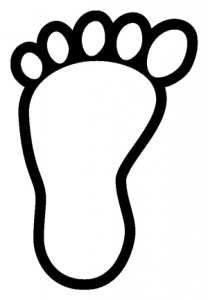 On the back, write a 5-6 sentence paragraph about the role media plays in your life. Discuss what type of media (internet, cell phones, video games, etc.) creates your digital footprint.